Bestelformulier Geranium actie:Bestelformulier Geranium actie:Bestelformulier Geranium actie:Naam:Telefoonnummer:Hierop wordt een verstuurd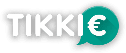 Adres:Hier worden de geraniums bezorgd (Alleen Noordhorn / Zuidhorn en Briltil)Opmerkingen:Losse Geranium€2.253 Geraniums€6.00Kan worden gemixtBestellingen moeten voor 12 April door zijn gegeven via whatsApp (foto): 06-227 56 976, mail: acties@zunobri.nl of Website: https://www.zunobri.nl/geraniumactie/Bestellingen moeten voor 12 April door zijn gegeven via whatsApp (foto): 06-227 56 976, mail: acties@zunobri.nl of Website: https://www.zunobri.nl/geraniumactie/Bestellingen moeten voor 12 April door zijn gegeven via whatsApp (foto): 06-227 56 976, mail: acties@zunobri.nl of Website: https://www.zunobri.nl/geraniumactie/Bestelling:Soort Geranium:Aantal:EURO:Wit HangWit StaandRood HangRood StaandRoze HangRoze StaandTotaal: